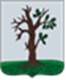 Российская ФедерацияБРЯНСКАЯ ОБЛАСТЬСОВЕТ НАРОДНЫХ ДЕПУТАТОВ СТАРОДУБСКОГО МУНИЦИПАЛЬНОГО ОКРУГАРЕШЕНИЕот  30.06.2022г. №  237	Заслушав и обсудив информацию врио председателя комитета по управлению муниципальным имуществом администрации Стародубского муниципального округа Брянской Гилевой Н. А. и начальника ГКУ Брянской области «Стародубское районное управление сельского хозяйства» Пуздровой Г.В. по оформлению и использованию земель сельскохозяйственного назначения на территории Стародубского муниципального округа Брянской округа, Совет народных депутатов Стародубского муниципального округа решил:          1. Информацию врио председателя комитета по управлению муниципальным имуществом администрации Стародубского муниципального округа Брянской Гилевой Н. А. и начальника ГКУ Брянской области «Стародубское районное управление сельского хозяйства» Пуздровой Г.В. по оформлению и использованию земель сельскохозяйственного назначения на территории Стародубского муниципального округа Брянской округа (приложение №1, приложение №2).   2.  Настоящее решение вступает в силу с момента его официального опубликования. Глава Стародубскогомуниципального  округа                                   Н.Н. Тамилин                         Приложение №1                           к решению Совета                             народных депутатов                                                              Стародубского муниципального округа                          Брянской области                                 № 237 от 30.06.2022г.«Оформление и использование земель сельскохозяйственного  назначения на территории  Стародубского муниципального округа Брянской области ».В своей деятельности Комитет по управлению муниципальным  руководствуется Федеральными законами: Земельным кодексом от 25.10.2001 и «Об обороте земель сельскохозяйственного назначения» от 24.07.2002г.Одним из главных направлений  деятельности Комитета по управлению муниципальным имуществом администрации Стародубского муниципального округа   является оформление  земель  сельскохозяйственного назначения, продажа  и заключение договоров  аренды земельных участков.В 2021 году  реализовано  63 участка   из земель сельскохозяйственного назначения  общей площадью  3 440 га на  общую  сумму  27 384 000 рублей.          За 2022 год  реализовано  путем заключения договоров купли-продажи  32 участка, общей площадью 5 38 га, почти на сумму 17 667 900 рублей. Планируется к продаже  30   земельных  участков , путем проведения процедуры  аукционов:-Десятуховский сектор  7участков  площадью  133 га, -  Меленский  сектор  9 участков  площадью  97 га, -  Понуровский   сектор  6 участков  площадью  131,7га, - Воронокский сектор 1 участок площадью  17 га	-Запольскохалееевичский сектор 7 участков  площадью 120га       Значительную часть  земель сельскохозяйственного назначения  приобретают  сельхозпроизводители округа: ООО «Меленский картофель», ООО «Красный Октябрь», ООО «Фермерское хозяйство Пуцко», ИП  Ахламов А.В., ИП Глава  КФХ Терешок Н.М., ИП Глава КФХ Болдуев А.Э., ИП Глава КФХ Халаева О.П., колхоз «Память Ленина».            Заключение договоров купли продажи земельных участков проходит  через процедуру аукциона.  Также законодательством предусмотрена   возможность выкупа земельного участка  после трех лет аренды, согласно ФЗ-101 «Об обороте земель сельскохозяйственного назначения» от 24.07.2002г. Перед заключением   договора купли-продажи  земельных участков  из земель сельскохозяйственного назначения администрацией Стародубского муниципального округа совместно  с ГКУ Брянской области "Стародубское районное управление сельского хозяйства" производится осмотр   участков по эффективности использования  этих участков. Составляется   акт фактического   использования   земельного участка.    При  оформлении земель сельскохозяйственного назначения и предоставлении их хозяйствам нашего округа  связаны с  некоторыми трудностями:- наличием поставленных администрацией Брянской области в 2007-2008 годах на кадастровый учет земельных участков, процедура погашения учета которых занимает не менее 6 месяцев с даты подачи заявки о снятии с учета в Федеральную кадастровую палату;- отнесением части земель сельскохозяйственного назначения к зонам рекреационного назначения или перспективной жилой застройки (возле населенных пунктов) согласно генеральным планам сельских поселений (утверждены в 2012 году). В течение  года будет завершена работа по актуализации имеющихся генеральных планов и Правил застройки и землепользования;- наличием документальных сведений о наследниках на условные земельные доли при признании их невостребованными и невозможностью установить связь с такими лицами;- отнесением к фонду перераспределения, согласно картам хозяйств, территорий, которые фактически представляют  из себя смешанный лес; Так же трудности возникают при  реализации  сформированных  земельных участков, так неоднократно выставлялись на торги  земельные участки совхоза «Васильевский» (4 уч-ка, площадью  217 га), земельные участки в Гарцевском сельском поселении (п.Дедюки, с.Гарцево, площадью 104 га), совхоз «Кировский»( площадью 365,7 га ),с. Нижнее                            (площадью  68,8 га), п.Жеча,( площадью 33,2 га), п.Барбино( площадью 36,3 га).Общая площадь не проданных земель  873,6 га на сумму 20 572 763 руб.                       Приложение №2                           к решению Совета                             народных депутатов                                                              Стародубского муниципального округа                          Брянской области                                  № 237  от 30.06.2022г.Информация о состоянии использования земель сельскохозяйственного назначения и вводе земель в сельскохозяйственный оборот на территории Стародубского округа по состоянию на 23.06.2022 г.Площадь земель Стародубского муниципального округа вне черты населенных пунктов составляет 136 534 га. Из них площадь сельскохозяйственных угодий – 124 750 га. Помимо сельхозугодий, в общую площадь земель вошло 11 784 га, из которых под древесной и кустарниковой растительностью занято 3 782 га, под водными объектами – 1 263 га, под застройками – 1 760 га, под дорогами – 1 857 га, под болотами – 2 582 га, нарушенные земли – 46 га, прочие земли – 494 га (овраги, пески, полигоны отходов).По состоянию на 23.06.2022 г. используется 117 487 га сельхозугодий или 94 % от их общей площади. Не используется – 7 263 га, из которых 1 351 га имеют собственников.Из общей площади сельскохозяйственных угодий площадь пашни насчитывает 90 884 га. На сегодняшний день используется 89 701 га пашни или 99 %. На 2022 год перед сельхозтоваропроизводителями Стародубского округа поставлен индикатор по вводу в оборот неиспользуемых сельхозугодий – 1 500 га, в том числе 250 га необходимо ввести за счет проведения культуртехнических работ.  За истекший период 2022 года хозяйствами округа введено 1 394 га неиспользуемых сельхозугодий, в том числе 385 га пашни и 1 009 га сенокосов и пастбищ.Сельхозпредприятия Стародубского муниципального округа, осуществившие ввод земель в сельскохозяйственный оборот в 2022 г.Итого введено 1394 га, в том числе 385 га пашни и 1009 га сенокосов и пастбищ.Оформление и использование земель сельскохозяйственного назначения на территории Стародубского муниципального округа Брянской области.Наименование хозяйстваВведенная площадь, гаКатегория земельООО «Красный Октябрь»86пашняООО «Меленский Картофель»87сенокосы, пастбищаСПК «Васильевский»20пашняКФХ Свистунов 32пашняКФХ Алесенко 50пашняИП Довгалев 4пашняКФХ Пашутко 25пашняКФХ Болдуев 86пашняКФХ Мирзалиев 10пашняКФХ Манакина 4пашняКФХ Сурин 2сенокосы, пастбищаКФХ Гончаров 1пашняКФХ Мамеев 10пашняКФХ Куртенок 3пашняКФХ Киржанов20пашняКФХ Курило5пашняКФХ Дашков10пашняКФХ Мамонько3пашняООО «БМК»920сенокосы, пастбищаКФХ Клопов16пашня